Číslo smlouvy: 16/1418/KH/No/VBSmlouva o zřízení služebnosti inženýrské sítěNíže psaného dne, měsíce a roku uzavírají a podpisem již uzavřely podle § 509 a § 1267 a násl. zákona č. 89/2012 Sb., občanský zákoník v kontextu s § 25 odst. 6 písm. d) a § 36 odst.3 zákona č. 13/1997 Sb., o pozemních komunikacích, ve znění pozdějších předpisů,Středočeský krajIČ: 70891095, DIČ: CZ70891095se sídlem: Praha 5 - Smíchov, Zborovské 11, PSČ 150 21zastoupen Krajskou správou a údržbou silnic Středočeského kraje,příspěvková organizace1Č: 00066001, DIČ: CZ00066001se sídlem Zborovská 11, 150 21 PrahaIČ: 00066001, DIČ: CZ00066001zastoupená Bc. Zdeňkem Dvořákem, ředitelem Krajské správy a údržby silnicStředočeského kraje, příspěvková organizace,zastoupeného na základě plné moci ze dne 28.7.2014paní Ludmilou Poupětovou, techn. nám. ředitele pro oblast KL, MHoprávněnou k výkonu práv a povinností Středočeského kraje podle zákona č. 13/1997 Sb, o pozemních komunikacích ve znění pozdějších předpisů č. účtu: (dále jen povinný)aVodovody a kanalizace Nymburk, a.s.se sídlem Bobnická 712, Nymburk 288 21zastoupená panem Ing. Milošem Peterou - předsedou představenstva IČ: 46357009 DIČ: CZ46357009zapsaná v obchodním rejstříku vedeném Měststkým soudem v Praze, oddíl B, vložka 2381bankovní spojení: Komerční banka a.s. č.ú.: (dále jen oprávněný)tutosmlouvu o zřízení služebnosti inženýrské sítěi.Povinný je výlučným vlastníkem pozemků p.ě. 876/6, 1193/1, 1162/1,1172/5,1170, 1172/14, 325/5 zapsaných v katastru nemovitostí vedeném Katastrálním úřadem pro Středočeský kraj, Katastrální pracoviště Nymburk pro obec a k.ú. Oskořínek na listu vlastnictví ě. 344, a to na základě rozhodnutí Ministerstva dopravy a spojů České republiky ěj. 3796/01/1 KN ze dne 10.9.2001 podle ust. § 1 zákona č. 157/2000 Sb (dále jen povinné pozemky). Správcem těchto pozemků je Krajská správa a údržba silnic Středočeského kraje, příspěvková organizace (dále jen KSÚS).2.1 Oprávněný je vlastníkem a provozovatelem stavby„Vodovod Nymburk - Chotuc“2.2 Skutečná poloha této stavby je vyznačena v geometrickém plánu č. 327-10/2016, vyhotoveném spol. Vodovody a kanalizace Nymburk, a.s., Bobnická 712, 288 21 Nymburk, ověřeném úředně oprávněným zeměměřickým inženýrem Ing. Liborem Mackem, dne 5.9.2016 pod č. 122/2016 a schváleným Katastrálním úřadem pro Středočeský kraj, Katastrální pracoviště Nymburk dne 19.9.2016 pod č. PGP 1172/2016-208, který je nedílnou přílohou této smlouvy.III.Povinný zřizuje k povinnému pozemku ve prospěch oprávněného služebnost inženýrské sítě, spočívající v oprávnění uložit tuto stavbu „Vodovod Nymburk - Chotuc“ v obci a k.ú. Oskořínek, a tuto provozovat v rozsahu vyznačeném v geometrickém plánu tak, jak specifikováno v čl. II. této smlouvy, a to na dobu existence stavby.Povinnému vzniká právo v případě plánované opravy či rekonstrukce dotčené silnice na úpravu nebo přeložení zařízení oprávněného na jeho náklady v termínu, které obě strany dohodnou vyjma nákladů, které je povinen hradit povinný dle § 36 odst.7 zákona č. 13/1997 Sb. o pozemních komunikacích v platném znění.a na uvedení nemovitosti do stavu dle vzorových listů, čímž se rozumí, obnovení vozovek, jejich vrstev a krytové vrstvy dle TP 146 a dle vyjádření správce silnice.Tato služebnost může být vykonávána jen za maximálního šetření předmětného pozemku, přičemž se musí především dbát toho, aby při výkonu práva služebnosti byly použity všechny techniky a pomocné prostředky, které co možná nejméně omezí činnost povinného na jeho pozemku.Oprávněný je povinen po ukončení prací uvést povinný pozemek bezodkladně na vlastní náklad do původního stavu a není-li to možné s ohledem na povahu provedených prací, do stavu, odpovídajícího předchozímu účelu nebo užití povinného pozemku nebo se s povinným dohodnout na přiměřené náhradě. Oprávněný se zavazuje nahradit povinnému odpovídajícím způsobem všechny škody, které vznikly výkonem práva služebnosti.Záruka na obnovení konstrukce vozovky a na úpravu silničního příkopu a silničního pozemku je stanovena na 60 měsíců od sepsání předávacího protokolu mezi povinným a oprávněným. Stavební práce budou prováděny dle pravomocného rozhodnutí silničního správního úřadu o zvláštním užívání silnice.Oprávněný pro sebe přijímá výše uvedená práva odpovídající služebnosti a povinný bere na sebe povinnost tato práva strpět.Oprávněný zpřístupní dokumentaci inženýrské sítě v ujednaném rozsahu, a není-li ujednán, v rozsahu nutném k ochraně oprávněných zájmů povinného.IV.Smluvní strany se dohodly, že za omezení výkonu vlastnického práva k předmětné nemovitosti poskytne oprávněný povinnému jednorázovou úhradu vypočtenou dle Ceníku Středočeského kraje k úhradě nájemného, náhrady za zřízení služebnosti a za omezené užívání silnic II. a III. tříd ve Středočeském kraji, s účinností od 5.12.2002, která činí 54.486,- Kč.Tato částka byla uhrazena před podpisem této smlouvy, což povinný podpisem této smlouvy stvrzuje.V.Povinný prohlašuje, že je si plně vědom veškerých omezení, která jsou s položením a provozováním zařízení stavby spojena a že nebude bránit vstupu na pozemek uvedený v čl. I. této smlouvy při nezbytných provozních úkonech oprávněného.VI.Veškerá ostatní práva a povinnosti týkající se vstupu a vjíždění na dotčený pozemek jsou upraveny zákonem č. 458/2000 Sb., zákon o podmínkách podnikání a o výkonu státní správy v energetických odvětvích (energetický zákon).VII.Podle této smlouvy o zřízení služebnosti inženýrské sítě budiž proveden jeho vklad do katastru nemovitostí, kde budiž zapsána služebnost inženýrské sítě ve prospěch oprávněného spočívající v oprávnění uložení zařízení a provozování stavby „Vodovod Nymburk - Chotuc“, včetně jejího příslušenství.Účastníci této smlouvy se dohodli, že návrh na vklad služebnosti inženýrské sítě dle této smlouvy podá oprávněný a uhradí náklady spojené se vkladem do katastru nemovitostí.VIII.Tato smlouva se vyhotovuje ve čtyřech stejnopisech, z nichž každý má platnost originálu. Povinný si ponechá dva stejnopisy, oprávněný jeden stejnopis a jeden stejnopis budiž předán Katastrálnímu úřadu pro Středočeský kraj, Katastrální pracoviště Nymburk s návrhem na zahájení řízení o provedení vkladu věcného břemene do katastru nemovitostí ve prospěch oprávněného z této smlouvy.IX.Oprávněný není oprávněn postoupit práva a závazky z této smlouvy bez předchozího souhlasu druhé smluvní strany.Účastníci této smlouvy po jejím přečtení prohlašují, že skutečnosti v ní uvedené odpovídají pravdě, že její sepsání a podepsání je výrazem jejich pravé a svobodné vůle zřídit služebnost inženýrské sítě k tíži vlastníka pozemků p.č. 876/6, 1193/1, 1162/1, 1172/5, 1170, 1172/14, 325/5 pro obec a k.ú. Oskořínek na listu vlastnictví č. 344, a že plně souhlasí s jejím obsahem. Tato shodná konstatování stvrzují svými podpisy připojenými pod tuto smlouvu.Smlouva byla schválena usnesením Rady Středočeského kraje č. 056-32/2016/RK ze dne 26.9.2016.Přílohy: geometrický pláně. 327-10/2016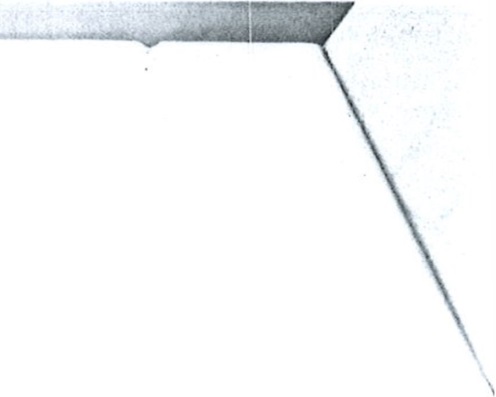 V Nymburce dne 7.10.2016 Oprávněný: